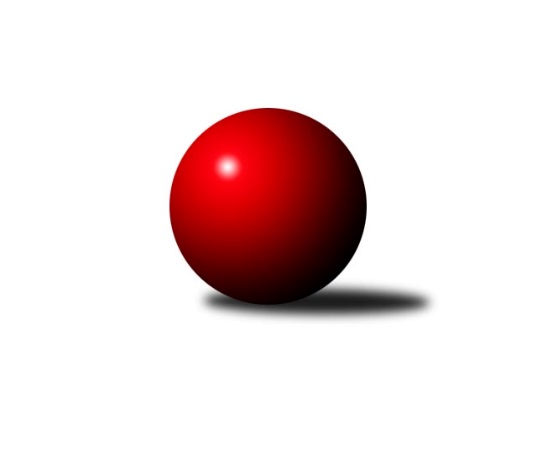 Č.15Ročník 2022/2023	27.4.2024 Východočeská soutěž skupina C 2022/2023Statistika 15. kolaTabulka družstev:		družstvo	záp	výh	rem	proh	skore	sety	průměr	body	plné	dorážka	chyby	1.	KK Svitavy C	14	12	0	2	127 : 41 	(56.0 : 32.0)	1597	24	1109	488	35.9	2.	TJ Tesla Pardubice C	14	10	0	4	98 : 70 	(45.0 : 49.0)	1514	20	1069	445	44.2	3.	TJ Tesla Pardubice D	14	9	0	5	98 : 70 	(58.0 : 44.0)	1578	18	1120	458	38.7	4.	SKK Přelouč B	14	8	0	6	104 : 64 	(55.5 : 38.5)	1571	16	1123	448	38.1	.	o udržení					 	()						5.	SK Solnice B	15	9	0	6	112 : 68 	(61.5 : 34.5)	1584	18	1113	471	37.5	6.	SK Rybník B	15	5	0	10	70 : 110 	(45.0 : 47.0)	1512	10	1085	428	45.9	7.	KK Vysoké Mýto C	15	4	0	11	58 : 122 	(39.0 : 65.0)	1489	8	1065	424	42.1	8.	TJ Jiskra Hylváty C	15	1	0	14	29 : 151 	(24.0 : 74.0)	1425	2	1033	393	59.5Tabulka doma:		družstvo	záp	výh	rem	proh	skore	sety	průměr	body	maximum	minimum	1.	KK Svitavy C	7	6	0	1	69 : 15 	(25.0 : 13.0)	1647	12	1736	1569	2.	TJ Tesla Pardubice C	7	6	0	1	58 : 26 	(22.0 : 22.0)	1590	12	1664	1532	3.	SKK Přelouč B	7	5	0	2	64 : 20 	(31.5 : 18.5)	1638	10	1690	1583	4.	TJ Tesla Pardubice D	7	5	0	2	54 : 30 	(33.0 : 23.0)	1642	10	1657	1613	.	o udržení					 	()					5.	SK Solnice B	8	7	0	1	77 : 19 	(33.5 : 12.5)	1570	14	1646	1521	6.	KK Vysoké Mýto C	7	4	0	3	46 : 38 	(23.0 : 23.0)	1616	8	1696	1523	7.	SK Rybník B	8	4	0	4	52 : 44 	(29.0 : 19.0)	1451	8	1523	1379	8.	TJ Jiskra Hylváty C	7	1	0	6	18 : 66 	(13.0 : 43.0)	1415	2	1468	1302Tabulka venku:		družstvo	záp	výh	rem	proh	skore	sety	průměr	body	maximum	minimum	1.	KK Svitavy C	7	6	0	1	58 : 26 	(31.0 : 19.0)	1588	12	1746	1441	2.	TJ Tesla Pardubice D	7	4	0	3	44 : 40 	(25.0 : 21.0)	1567	8	1669	1468	3.	TJ Tesla Pardubice C	7	4	0	3	40 : 44 	(23.0 : 27.0)	1505	8	1604	1340	4.	SKK Přelouč B	7	3	0	4	40 : 44 	(24.0 : 20.0)	1560	6	1678	1446	.	o udržení					 	()					5.	SK Solnice B	7	2	0	5	35 : 49 	(28.0 : 22.0)	1586	4	1633	1533	6.	SK Rybník B	7	1	0	6	18 : 66 	(16.0 : 28.0)	1523	2	1603	1442	7.	KK Vysoké Mýto C	8	0	0	8	12 : 84 	(16.0 : 42.0)	1468	0	1562	1354	8.	TJ Jiskra Hylváty C	8	0	0	8	11 : 85 	(11.0 : 31.0)	1427	0	1607	1303Tabulka podzimní části:		družstvo	záp	výh	rem	proh	skore	sety	průměr	body	doma	venku	1.	KK Svitavy C	11	10	0	1	102 : 30 	(47.0 : 23.0)	1605	20 	4 	0 	1 	6 	0 	0	2.	TJ Tesla Pardubice C	11	8	0	3	78 : 54 	(38.0 : 40.0)	1551	16 	5 	0 	1 	3 	0 	2	3.	TJ Tesla Pardubice D	11	7	0	4	78 : 54 	(48.0 : 36.0)	1586	14 	4 	0 	2 	3 	0 	2	4.	SKK Přelouč B	11	6	0	5	76 : 56 	(37.5 : 34.5)	1582	12 	4 	0 	2 	2 	0 	3	.	o udržení					 	()		 	 	 	 	 	 		5.	SK Solnice B	11	7	0	4	86 : 46 	(45.5 : 24.5)	1580	14 	5 	0 	0 	2 	0 	4	6.	KK Vysoké Mýto C	11	3	0	8	48 : 84 	(31.0 : 47.0)	1512	6 	3 	0 	3 	0 	0 	5	7.	SK Rybník B	11	2	0	9	36 : 96 	(28.0 : 38.0)	1513	4 	1 	0 	4 	1 	0 	5	8.	TJ Jiskra Hylváty C	11	1	0	10	24 : 108 	(17.0 : 49.0)	1395	2 	1 	0 	4 	0 	0 	6Tabulka jarní části:		družstvo	záp	výh	rem	proh	skore	sety	průměr	body	doma	venku	1.	SKK Přelouč B	3	2	0	1	28 : 8 	(18.0 : 4.0)	1599	4 	1 	0 	0 	1 	0 	1 	2.	KK Svitavy C	3	2	0	1	25 : 11 	(9.0 : 9.0)	1609	4 	2 	0 	0 	0 	0 	1 	3.	TJ Tesla Pardubice D	3	2	0	1	20 : 16 	(10.0 : 8.0)	1589	4 	1 	0 	0 	1 	0 	1 	4.	TJ Tesla Pardubice C	3	2	0	1	20 : 16 	(7.0 : 9.0)	1479	4 	1 	0 	0 	1 	0 	1 	.	o udržení					 	()		 	 	 	 	 	 	 	5.	SK Rybník B	4	3	0	1	34 : 14 	(17.0 : 9.0)	1508	6 	3 	0 	0 	0 	0 	1 	6.	SK Solnice B	4	2	0	2	26 : 22 	(16.0 : 10.0)	1589	4 	2 	0 	1 	0 	0 	1 	7.	KK Vysoké Mýto C	4	1	0	3	10 : 38 	(8.0 : 18.0)	1497	2 	1 	0 	0 	0 	0 	3 	8.	TJ Jiskra Hylváty C	4	0	0	4	5 : 43 	(7.0 : 25.0)	1438	0 	0 	0 	2 	0 	0 	2 Zisk bodů pro družstvo:		jméno hráče	družstvo	body	zápasy	v %	dílčí body	sety	v %	1.	Iva Jetmarová 	KK Svitavy C 	22	/	13	(85%)		/		(%)	2.	Patrik Šindler 	SK Solnice B 	21	/	15	(70%)		/		(%)	3.	Ivana Brabcová 	TJ Tesla Pardubice D 	20	/	12	(83%)		/		(%)	4.	Václav Balous 	SK Solnice B 	20	/	12	(83%)		/		(%)	5.	Milan Dastych 	KK Vysoké Mýto C 	20	/	14	(71%)		/		(%)	6.	Miroslav Skala 	SKK Přelouč B 	18	/	10	(90%)		/		(%)	7.	Ladislav Češka 	KK Svitavy C 	18	/	12	(75%)		/		(%)	8.	Jaroslav Havlas 	SKK Přelouč B 	18	/	14	(64%)		/		(%)	9.	Jan Suchý 	SK Rybník B 	16	/	14	(57%)		/		(%)	10.	Josef Suchomel 	SKK Přelouč B 	16	/	14	(57%)		/		(%)	11.	Lukáš Doubek 	TJ Tesla Pardubice C 	14	/	9	(78%)		/		(%)	12.	Jiří Turek 	TJ Tesla Pardubice D 	14	/	12	(58%)		/		(%)	13.	Marie Drábková 	TJ Tesla Pardubice D 	14	/	12	(58%)		/		(%)	14.	Marek Crlík 	TJ Tesla Pardubice C 	14	/	13	(54%)		/		(%)	15.	Dušan Kasa 	SKK Přelouč B 	13	/	11	(59%)		/		(%)	16.	Lubomír Bačovský 	KK Svitavy C 	12	/	11	(55%)		/		(%)	17.	Petr Leinweber 	KK Svitavy C 	11	/	8	(69%)		/		(%)	18.	Zdeněk Číž 	SK Rybník B 	10	/	5	(100%)		/		(%)	19.	Martin Bryška 	TJ Jiskra Hylváty C 	10	/	7	(71%)		/		(%)	20.	Vít Musil 	TJ Tesla Pardubice C 	10	/	9	(56%)		/		(%)	21.	Jiří Brabec 	TJ Tesla Pardubice D 	10	/	11	(45%)		/		(%)	22.	Petr Kosejk 	SK Solnice B 	9	/	7	(64%)		/		(%)	23.	Monika Nováková 	TJ Tesla Pardubice C 	8	/	4	(100%)		/		(%)	24.	Jan Herrman 	SK Rybník B 	8	/	8	(50%)		/		(%)	25.	Pavel Dymák 	SK Solnice B 	8	/	9	(44%)		/		(%)	26.	Jiří Šafář 	SK Rybník B 	8	/	14	(29%)		/		(%)	27.	Filip Roman 	KK Svitavy C 	6	/	4	(75%)		/		(%)	28.	Oldřich Hubáček 	TJ Tesla Pardubice C 	6	/	5	(60%)		/		(%)	29.	Jindřich Jukl 	KK Svitavy C 	6	/	6	(50%)		/		(%)	30.	Pavel Doležal 	KK Vysoké Mýto C 	6	/	9	(33%)		/		(%)	31.	Kryštof Vavřín 	TJ Jiskra Hylváty C 	6	/	11	(27%)		/		(%)	32.	Ondřej Pecza 	KK Vysoké Mýto C 	6	/	11	(27%)		/		(%)	33.	Milan Pustaj 	SK Rybník B 	6	/	11	(27%)		/		(%)	34.	Kamil Dvořák 	TJ Tesla Pardubice C 	6	/	12	(25%)		/		(%)	35.	Adam Krátký 	KK Svitavy C 	4	/	2	(100%)		/		(%)	36.	Michal Vondrouš 	TJ Jiskra Hylváty C 	4	/	3	(67%)		/		(%)	37.	Martin Kozel ml.	SK Solnice B 	4	/	3	(67%)		/		(%)	38.	Vít Jireš 	SK Solnice B 	4	/	4	(50%)		/		(%)	39.	Nikola Bartoníčková 	SK Solnice B 	4	/	5	(40%)		/		(%)	40.	Hana Krumlová 	TJ Tesla Pardubice D 	4	/	9	(22%)		/		(%)	41.	Michal Jasanský 	KK Vysoké Mýto C 	4	/	10	(20%)		/		(%)	42.	Stanislav Škopek 	SKK Přelouč B 	2	/	1	(100%)		/		(%)	43.	Josef Ledajaks 	KK Vysoké Mýto C 	2	/	2	(50%)		/		(%)	44.	Jakub Hemerka 	KK Vysoké Mýto C 	2	/	2	(50%)		/		(%)	45.	Pavel Strnad 	TJ Jiskra Hylváty C 	2	/	4	(25%)		/		(%)	46.	Jan Vostrčil 	TJ Jiskra Hylváty C 	2	/	5	(20%)		/		(%)	47.	Jaroslav Polanský 	KK Vysoké Mýto C 	2	/	9	(11%)		/		(%)	48.	Jan Žemlička 	TJ Jiskra Hylváty C 	1	/	9	(6%)		/		(%)	49.	Karel Janovský 	SKK Přelouč B 	0	/	1	(0%)		/		(%)	50.	Jan Hodr 	TJ Jiskra Hylváty C 	0	/	1	(0%)		/		(%)	51.	Matyáš Motyčka 	SK Rybník B 	0	/	2	(0%)		/		(%)	52.	Michal Bujok 	TJ Jiskra Hylváty C 	0	/	2	(0%)		/		(%)	53.	Pavel Renza 	SK Rybník B 	0	/	2	(0%)		/		(%)	54.	Jiří Zvejška 	KK Vysoké Mýto C 	0	/	3	(0%)		/		(%)	55.	Imamaddin Babayev 	TJ Jiskra Hylváty C 	0	/	4	(0%)		/		(%)	56.	Tereza Vacková 	TJ Jiskra Hylváty C 	0	/	4	(0%)		/		(%)	57.	Andrea Komprsová 	TJ Jiskra Hylváty C 	0	/	10	(0%)		/		(%)Průměry na kuželnách:		kuželna	průměr	plné	dorážka	chyby	výkon na hráče	1.	Vysoké Mýto, 1-2	1607	1130	477	38.7	(401.9)	2.	Svitavy, 1-2	1603	1133	470	40.1	(400.8)	3.	Pardubice, 1-2	1592	1133	458	38.2	(398.0)	4.	Přelouč, 1-4	1586	1131	454	42.9	(396.6)	5.	Solnice, 1-2	1511	1085	426	48.3	(377.9)	6.	Hylváty, 1-2	1476	1050	426	48.6	(369.2)	7.	TJ Sokol Rybník, 1-2	1435	1017	418	46.7	(358.8)Nejlepší výkony na kuželnách:Vysoké Mýto, 1-2KK Svitavy C	1746	5. kolo	Iva Jetmarová 	KK Svitavy C	491	5. koloKK Vysoké Mýto C	1696	11. kolo	Miroslav Skala 	SKK Přelouč B	459	8. koloTJ Tesla Pardubice D	1669	10. kolo	Milan Dastych 	KK Vysoké Mýto C	450	5. koloKK Vysoké Mýto C	1654	7. kolo	Lukáš Doubek 	TJ Tesla Pardubice C	444	2. koloKK Vysoké Mýto C	1640	8. kolo	Marie Drábková 	TJ Tesla Pardubice D	442	10. koloSKK Přelouč B	1635	8. kolo	Jindřich Jukl 	KK Svitavy C	441	5. koloKK Vysoké Mýto C	1626	13. kolo	Pavel Doležal 	KK Vysoké Mýto C	440	11. koloSK Solnice B	1605	13. kolo	Milan Dastych 	KK Vysoké Mýto C	437	10. koloTJ Tesla Pardubice C	1604	2. kolo	Jaroslav Polanský 	KK Vysoké Mýto C	436	11. koloSK Rybník B	1603	7. kolo	Ondřej Pecza 	KK Vysoké Mýto C	430	7. koloSvitavy, 1-2KK Svitavy C	1736	7. kolo	Iva Jetmarová 	KK Svitavy C	490	7. koloKK Svitavy C	1721	13. kolo	Ladislav Češka 	KK Svitavy C	452	13. koloKK Svitavy C	1664	12. kolo	Ladislav Češka 	KK Svitavy C	442	8. koloKK Svitavy C	1658	8. kolo	Ivana Brabcová 	TJ Tesla Pardubice D	440	4. koloSK Solnice B	1633	7. kolo	Václav Balous 	SK Solnice B	433	7. koloTJ Jiskra Hylváty C	1607	13. kolo	Iva Jetmarová 	KK Svitavy C	433	4. koloKK Svitavy C	1603	4. kolo	Iva Jetmarová 	KK Svitavy C	432	12. koloTJ Tesla Pardubice C	1587	10. kolo	Iva Jetmarová 	KK Svitavy C	426	13. koloKK Svitavy C	1581	2. kolo	Filip Roman 	KK Svitavy C	423	13. koloKK Svitavy C	1569	10. kolo	Petr Leinweber 	KK Svitavy C	420	13. koloPardubice, 1-2SKK Přelouč B	1678	7. kolo	Jiří Brabec 	TJ Tesla Pardubice D	452	8. koloTJ Tesla Pardubice C	1664	9. kolo	Dušan Kasa 	SKK Přelouč B	445	7. koloTJ Tesla Pardubice D	1657	8. kolo	Ivana Brabcová 	TJ Tesla Pardubice D	444	7. koloTJ Tesla Pardubice D	1656	5. kolo	Jan Suchý 	SK Rybník B	443	13. koloTJ Tesla Pardubice D	1654	13. kolo	Milan Dastych 	KK Vysoké Mýto C	442	3. koloTJ Tesla Pardubice D	1651	9. kolo	Marek Crlík 	TJ Tesla Pardubice C	440	5. koloTJ Tesla Pardubice D	1645	3. kolo	Miroslav Skala 	SKK Přelouč B	438	7. koloTJ Tesla Pardubice D	1621	7. kolo	Miroslav Skala 	SKK Přelouč B	437	13. koloKK Svitavy C	1620	11. kolo	Marie Drábková 	TJ Tesla Pardubice D	436	5. koloKK Svitavy C	1615	3. kolo	Ivana Brabcová 	TJ Tesla Pardubice D	432	9. koloPřelouč, 1-4SKK Přelouč B	1690	5. kolo	Miroslav Skala 	SKK Přelouč B	458	9. koloSKK Přelouč B	1679	14. kolo	Dušan Kasa 	SKK Přelouč B	453	5. koloSKK Přelouč B	1674	11. kolo	Lukáš Doubek 	TJ Tesla Pardubice C	452	6. koloSKK Přelouč B	1639	1. kolo	Josef Suchomel 	SKK Přelouč B	448	14. koloKK Svitavy C	1627	9. kolo	Josef Suchomel 	SKK Přelouč B	442	5. koloSKK Přelouč B	1611	3. kolo	Josef Suchomel 	SKK Přelouč B	436	11. koloTJ Tesla Pardubice C	1596	6. kolo	Josef Suchomel 	SKK Přelouč B	432	3. koloSK Solnice B	1594	3. kolo	Miroslav Skala 	SKK Přelouč B	426	11. koloSKK Přelouč B	1590	9. kolo	Dušan Kasa 	SKK Přelouč B	422	1. koloSKK Přelouč B	1583	6. kolo	Petr Leinweber 	KK Svitavy C	421	9. koloSolnice, 1-2SK Solnice B	1646	10. kolo	Patrik Šindler 	SK Solnice B	434	15. koloSK Solnice B	1636	14. kolo	Pavel Dymák 	SK Solnice B	432	10. koloTJ Tesla Pardubice D	1592	12. kolo	Petr Leinweber 	KK Svitavy C	427	14. koloSK Solnice B	1577	1. kolo	Patrik Šindler 	SK Solnice B	424	14. koloSK Solnice B	1561	2. kolo	Pavel Dymák 	SK Solnice B	422	14. koloSK Solnice B	1554	12. kolo	Miroslav Skala 	SKK Přelouč B	420	10. koloSKK Přelouč B	1542	10. kolo	Jiří Turek 	TJ Tesla Pardubice D	418	12. koloSK Solnice B	1536	4. kolo	Patrik Šindler 	SK Solnice B	418	1. koloSK Solnice B	1529	15. kolo	Marie Drábková 	TJ Tesla Pardubice D	416	12. koloKK Svitavy C	1526	14. kolo	Petr Kosejk 	SK Solnice B	416	6. koloHylváty, 1-2TJ Tesla Pardubice D	1597	2. kolo	Kryštof Vavřín 	TJ Jiskra Hylváty C	421	10. koloKK Svitavy C	1572	6. kolo	Pavel Dymák 	SK Solnice B	419	8. koloSKK Přelouč B	1565	12. kolo	Jan Vostrčil 	TJ Jiskra Hylváty C	417	4. koloSK Solnice B	1561	8. kolo	Iva Jetmarová 	KK Svitavy C	416	6. koloSK Rybník B	1528	10. kolo	Dušan Kasa 	SKK Přelouč B	413	12. koloTJ Tesla Pardubice C	1501	14. kolo	Jiří Brabec 	TJ Tesla Pardubice D	412	2. koloTJ Jiskra Hylváty C	1468	10. kolo	Josef Suchomel 	SKK Přelouč B	410	12. koloTJ Jiskra Hylváty C	1459	4. kolo	Jaroslav Havlas 	SKK Přelouč B	408	12. koloTJ Jiskra Hylváty C	1456	6. kolo	Václav Balous 	SK Solnice B	403	8. koloKK Vysoké Mýto C	1447	4. kolo	Kryštof Vavřín 	TJ Jiskra Hylváty C	401	6. koloTJ Sokol Rybník, 1-2SK Solnice B	1556	9. kolo	Dušan Kasa 	SKK Přelouč B	409	4. koloSK Rybník B	1523	14. kolo	Jiří Turek 	TJ Tesla Pardubice D	406	6. koloSK Rybník B	1498	3. kolo	Pavel Dymák 	SK Solnice B	404	9. koloSK Rybník B	1476	12. kolo	Jiří Šafář 	SK Rybník B	398	3. koloTJ Tesla Pardubice D	1468	6. kolo	Jan Herrman 	SK Rybník B	398	14. koloSK Rybník B	1456	15. kolo	Jiří Šafář 	SK Rybník B	394	12. koloSKK Přelouč B	1446	4. kolo	Patrik Šindler 	SK Solnice B	390	9. koloSK Rybník B	1442	9. kolo	Martin Kozel ml.	SK Solnice B	388	9. koloKK Svitavy C	1441	1. kolo	Zdeněk Číž 	SK Rybník B	385	14. koloSK Rybník B	1416	6. kolo	Jan Suchý 	SK Rybník B	383	14. koloČetnost výsledků:	9.0 : 3.0	1x	8.0 : 4.0	6x	4.0 : 8.0	7x	2.0 : 10.0	10x	12.0 : 0.0	10x	11.0 : 1.0	3x	10.0 : 2.0	18x	0.0 : 12.0	3x